Р Е Ш Е Н И Е                                                                         Ч Е Ч И Мот  05 июля  2017 года                         с.Амур                                           № 28-03 Об утверждении правил землепользования и застройки на территории Амурского сельского поселенияРассмотрев правила землепользования и застройки территории Амурского сельского поселения разработан в соответствии с Генеральным планом Амурского сельского поселения утвержденным Решением сессии сельского Совета депутатов от  13 ноября           2012 года № 29-4 сельский Совет депутатов Амурского сельского поселения РЕШИЛ:Утвердить правила землепользования и застройки на территории Амурского сельского поселения разработанные в соответствии с действующими нормами и правилами.Решение вступает в силу с момента обнародования.    Глава Амурскогосельского поселения                                                                                           В.М.Долгих          РОССИЙСКАЯ ФЕДЕРАЦИЯРЕСПУБЛИКА АЛТАЙ УСТЬ-КОКСИНСКИЙ РАЙОНАМУРСКОЕ СЕЛЬСКОЕ ПОСЕЛЕНИЕСЕЛЬСКИЙ СОВЕТ ДЕПУТАТОВ649481 с.Амур, пер.Школьный 7, тел. 27-3-43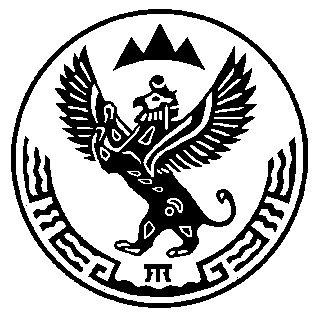 РОССИЯ ФЕДЕРАЦИЯЯЗЫАЛТАЙ РЕСПУБЛИКАНЫНГКОКСУУ-ООЗЫАМУРДАГЫ  JУРТ JЕЕЗЕДЕПУТАТТАРДЫН  JУРТ  СОВЕДИ649481 с.Амур jурт, Школьный ором 7, тел. 27-3-43